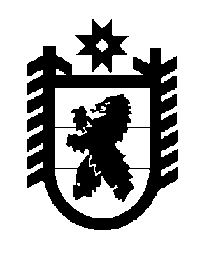 Российская Федерация Республика Карелия    ПРАВИТЕЛЬСТВО РЕСПУБЛИКИ КАРЕЛИЯПОСТАНОВЛЕНИЕот 10 октября 2012 года № 312-Пг. Петрозаводск О сети наблюдения и лабораторного контроля Республики КарелияВ соответствии с федеральными законами от 21 декабря 1994 года              № 68-ФЗ «О защите населения и территорий от чрезвычайных ситуаций природного и техногенного характера», от 12 февраля 1998 года № 28-ФЗ  «О гражданской обороне», постановлением Правительства Российской Федерации от 26 ноября 2007 года № 804 «Об утверждении Положения о гражданской обороне в Российской Федерации», в целях решения задач, связанных с обнаружением и обозначением районов, подвергшихся радиоактивному, химическому, биологическому и иному заражению, Правительство Республики Карелия п о с т а н о в л я е т:1. Утвердить прилагаемое Положение о сети наблюдения и лабора-торного контроля Республики Карелия (далее – Положение).2.  Утвердить прилагаемый Перечень организаций сети наблюдения            и лабораторного контроля Республики Карелия.3. Рекомендовать главам администраций муниципальных образований в Республике Карелия принять меры по созданию сети наблюдения                 и лабораторного контроля муниципального уровня.4. Рекомендовать руководителям организаций сети наблюдения                 и лабораторного контроля Республики Карелия определить порядок  выполнения мероприятий и задач, возлагаемых на организации сети наблюдения и лабораторного контроля в установленной сфере деятельности.5. Контроль за выполнением Положения возложить на Госу-дарственный комитет Республики Карелия по обеспечению жизнедеятельности и безопасности населения.            Глава Республики  Карелия                                                               А.П. ХудилайненПОЛОЖЕНИЕо сети наблюдения и лабораторного контроля Республики Карелия1. Сеть наблюдения и лабораторного контроля Республики Карелия  (далее – СНЛК) объединяет органы управления, силы наблюдения и лабораторного контроля на базе организаций, расположенных на территории Республики Карелия, имеющих специальное оборудование (технические средства) и работников, подготовленных для решения задач, связанных с обнаружением и идентификацией различных видов заражения и загрязнения.СНЛК является составной частью сил и средств территориальной подсистемы единой государственной системы предупреждения и ликвидации чрезвычайных ситуаций Республики Карелия.Координацию деятельности СНЛК осуществляет Комиссия Правительства Республики Карелия по предупреждению и ликвидации чрезвычайных ситуаций и обеспечению пожарной безопасности. 2. Наблюдение и лабораторный контроль в Республике Карелия организуется и проводится в целях:своевременного выявления произошедших чрезвычайных ситуаций и прогноза дальнейшего их развития;своевременного обнаружения и идентификации радиоактивного, химического, биологического (бактериологического) заражения (загрязнения) питьевой воды, пищевого и фуражного сырья, продовольствия, объектов окружающей среды (воздуха, почвы, воды, растительности) при чрезвычайных ситуациях мирного и военного времени;принятия экстренных мер по защите населения, сельскохозяйственного производства от радиоактивных, отравляющих, аварийно-химически опасных веществ, биологических (бактериологических) средств – возбудителей инфекционных заболеваний.3. Основными задачами СНЛК являются:прогнозирование и обнаружение опасных гидрометеорологических явлений, экстремально высокого уровня загрязнения окружающей среды, наблюдение за ними, определение зон их распространения; разведка районов, подвергшихся заражению, отбор и проведение лабораторных исследований зараженности объектов окружающей среды;прогнозирование и оценка радиационной, химической и биологической (бактериологической) обстановки при потенциальной угрозе и возникновении чрезвычайных ситуаций;обобщение и передача данных о радиационной, химической,  биологической (бактериологической) обстановке и возбудителях инфекционных заболеваний;выработка предложений для принятия экстренных мер по защите населения и территории Республики Карелия при возникновении чрезвычайных ситуаций.4. Функционирование СНЛК осуществляется в трех режимах.В режиме повседневной деятельности (мирное время, нормальная радиационная, химическая, микробиологическая обстановка, отсутствие эпидемий, эпизоотий, эпифитотий) наблюдение и лабораторный контроль проводится в соответствии с возложенными функциями, установленными для данной организации. Информация о результатах наблюдения и лабораторного контроля представляется по установленному регламенту в вышестоящую организацию по подчиненности.В режиме повышенной готовности (ухудшение производственно-промышленной, радиационной, химической, микробиологической, сейсмической и гидрометеорологической обстановки, прогноз о возможном возникновении чрезвычайной ситуации и угрозе начала военных действий) организации СНЛК осуществляют:непрерывное наблюдение и лабораторный контроль за зараженностью объектов окружающей среды;уточнение санитарно-эпидемиологического состояния районов расположения и предстоящих действий сил гражданской обороны и защиты населения, а также районов размещения эвакуируемого населения.Информация об ухудшении обстановки, обнаружении в объектах окружающей среды (воздухе, почве, воде, растительности), продовольствии, пищевом и фуражном сырье и других объектах радиоактивных веществ, аварийно-химически опасных веществ в концентрациях (уровнях радиации), превышающих фоновые значения или предельно допустимую концентрацию (предельно допустимый уровень), а также обнаружении отравляющих веществ и биологических средств; о случаях инфекционных заболеваний, опасных для жизни и здоровья людей, животных и растений; о случаях высокого загрязнения окружающей среды передается организациями СНЛК  в вышестоящую организацию по подчиненности и одновременно                            в федеральное казенное учреждение «Центр управления в кризисных ситуациях Главного управления МЧС России по Республике Карелия»                (по согласованию) и дежурно-диспетчерскую службу Правительства Республики Карелия на базе Государственного комитета Республики Карелия по обеспечению жизнедеятельности и безопасности населения.Передача информации осуществляется по имеющимся каналам связи  по установленной форме в сроки, не превышающие двух часов с момента обнаружения признаков угрозы возникновения чрезвычайной ситуации.Последующая информация о развитии обстановки передается с периодичностью не более четырех часов.Состав и конкретные формы представления информации устанавливаются для каждой организации СНЛК вышестоящей организацией по подчиненности.Состав и конкретные формы представления информации в федеральное казенное учреждение «Центр управления в кризисных ситуациях Главного управления МЧС России по Республике Карелия» и дежурно-диспетчерскую службу Правительства Республики Карелия на базе Государственного комитета Республики Карелия по обеспечению жизнедеятельности                         и безопасности населения устанавливаются Главным управлением МЧС России по Республике Карелия в соответствии с федеральным законодательством.В режиме чрезвычайной ситуации (возникновение и ликвидация чрезвычайных ситуаций в мирное время, применение противником современных средств поражения в военное время) организации СНЛК, в соответствии с установленными функциональными обязанностями, осуществляют:определение времени начала и вида чрезвычайных ситуаций, примененных современных средств поражения и объектов, подвергшихся их воздействию;идентификацию современных средств поражения и определение границ зараженной территории;уточнение оперативной обстановки в очагах поражения, на объектах ведения аварийно-спасательных и других неотложных работ и в районах размещения населения.Экстренная информация об обнаружении в объектах окружающей среды (воздухе, почве, воде, растительности), продовольствии, пищевом и фуражном сырье радиоактивных веществ, аварийно-химически опасных веществ в концентрациях (уровнях радиации), значительно превышающих фоновые значения или предельно допустимые концентрации (предельно допустимый уровень), а также обнаружении отравляющих веществ и биологических средств; о массовых вспышках особо опасных инфекционных заболеваний (поражений) людей, животных и растений; о случаях экстремально высокого загрязнения окружающей среды передается организациями СНЛК в вышестоящую организацию по подчиненности  и одновременно в федеральное казенное учреждение «Центр управления в кризисных ситуациях Главного управления МЧС России по Республике Карелия» и дежурно-диспетчерскую службу Правительства Республики Карелия на базе Государственного комитета Республики Карелия по обеспечению жизнедеятельности и безопасности населения.Передача экстренной информации осуществляется немедленно по имеющимся каналам связи с последующим письменным подтверждением (донесением) по установленным формам не позднее двух часов с момента возникновения чрезвычайной ситуации. Последующая информация о развитии обстановки передается с периодичностью не более четырех часов.Взаимодействие и информационный обмен между организациями СНЛК осуществляется в соответствии с Положением о порядке сбора и обмена информацией в рамках территориальной подсистемы единой государственной системы предупреждения и ликвидации чрезвычайных ситуаций Республики Карелия, утвержденным постановлением Правительства Республики Карелия от 7 июня 2010 года № 116-П «О порядке сбора и обмена информацией в рамках территориальной подсистемы единой государственной системы предупреждения и ликвидации чрезвычайных ситуаций Республики Карелия», и на основании соглашений о взаимодействии и информационном обмене при решении задач в области прогнозирования, предупреждения и ликвидации чрезвычайных ситуаций на территории Республики Карелия.5. Оснащение организаций СНЛК лабораторным оборудованием, химическими реактивами и другими техническими средствами производится в соответствии с возложенными на них функциями, за счет средств соответствующих бюджетов и организаций СНЛК.Приборы, лабораторное оборудование, реактивы, средства индивидуальной защиты, другое имущество хранится непосредственно в организациях СНЛК, используется только по прямому назначению и обновляется в установленном порядке.ПЕРЕЧЕНЬорганизаций сети наблюдения и лабораторного контроля Республики Карелия_________________________Утверждено постановлением Правительства Республики Карелия от 10 октября 2012 года № 312-П Утвержден постановлением Правительства Республики Карелия от 10 октября 2012 года № 312-П№ п/пНаименование организации  сети наблюдения и лабораторного контроляМесто нахождения, телефоны дежурногоФункции12341.Федеральное бюджетное учреждение здравоохранения «Центр гигиены и эпидемиологии в Республике Карелия»  (по согласованию)  филиал «Центр гигиены и эпидемиологии в Республике Карелия в  Кондопожском, Медвежъегорском и Пудожском районах»филиал «Центр гигиены и эпидемиологии в Республике Карелия в городе Костомукша, Муезерском, Калевальском и Суоярвском районах»филиал  «Центр гигиены и эпидемиологии в Республике Карелия в Сегежском, Беломорском, Кемском и Лоухском районах»Республика Карелия,г. Петрозаводск,                      ул. Пирогова, д.12тел. (8142) 75-03-99Республика Карелия,г. Кондопога,                            ул. Комсомольская, д.6тел. (81451) 7-09-32Республика Карелия, г. Костомукша,                         ул. Звездная, д.23тел. (81459) 5-13-84Республика Карелия,г. Сегежа, ул. Мира, д.38а
тел. (81431) 4-37-92- измерение мощности доз радиоактивного излучения на местности;- определение зараженности атмосферного воздуха, воды открытых водоемов и местности отравляющими, радиоактивными, аварийно-химически опасными веществами;- установление границ зон радиоактивного и химического заражения (загрязнения) в районах чрезвычайных ситуаций;- доведение до населения, органов управления гражданской обороны и территориальной подсистемы единой государственной системы предупреждения и ликвидации чрезвычайных ситуаций (далее – ГО и  РСЧС) Республики Карелия информации о фактическом и прогнозируемом состоянии окружающей природной среды и данных мониторинга ее загрязнения1234филиал «Центр гигиены и эпидемиологии в Республике Карелия в городе Сортавала, Питкярантском, Лахденпохском и Олонецком районах»Республика Карелия,г. Сортавала, ул. Комсомольская, д.10/7 тел. (81430) 4-08-122.Государственное бюджетное учреждение Республики Карелия  «Республиканская ветеринарная лаборатория»Республика Карелия, г. Петрозаводск, Шуйское шоссе, д.26тел. (8142) 74-75-45- прогнозирование, выявление и диагностика забо-леваний сельскохозяйственных животных;- проведение ветеринарной разведки3.Филиал федерального государствен-ного бюджетного учреждения «Российский сельскохозяйственный центр» по Республике Карелия(по согласованию)Республика Карелия, г. Петрозаводск,             Шуйское шоссе, д.22тел. (8142) 56-96-84- прогнозирование, выявление и диагностика забо-леваний сельскохозяйственных растений;- проведение фитопатологической разведки;- разработка и организация мероприятий по преду-преждению эпифитотии сельскохозяйственных растений;- доведение до населения, органов управления ГО и РСЧС Республики Карелия информации о фактиче-ском и прогнозируемом состоянии окружающей природной среды и данных мониторинга ее загряз-нения4.Федеральное государственное бюджетное учреждение «Карельский республиканский центр по гидрометеорологии и мониторингу окружающей среды» (по согласованию) Республика Карелия,г. Петрозаводск, наб. Варкауса, д.3 тел. (8142) 78-34-50- измерение экспозиционной дозы радиоактивного загрязнения в пунктах государственной наблюда-тельной сети;- определение уровня загрязнения атмосферного воздуха, поверхностных вод, суши в пунктах госу-дарственной наблюдательной сети путем отбора и анализа проб;1234- прием и передача в круглосуточном режиме оперативной информации об экстремально высоком загрязнении природной среды химическими и радиоактивными веществами  в установленном порядке;- прогноз распространения зоны экстремально высокого загрязнения на основании информации о фактических и ожидаемых гидрометеорологических условиях5.«Химико-радиометрическая лаборатория» Государственного казенного учреждения «Карельская республиканская поисково-спасательная служба»Республика Карелия, г. Петрозаводск, наб. Гюллинга, д.11тел. (8142) 57-40-96- ведение радиационной и химической разведки,  определение границ зон радиоактивного и химического заражения (загрязнения) в районах чрезвычайных ситуаций;- отбор проб грунта и воды;- определение полноты дегазации и дезактивации личного состава и техники;- доведение до населения, органов управления ГО и РСЧС Республики Карелия информации о фактиче-ском и прогнозируемом состоянии окружающей среды и данных мониторинга ее загрязнения6.Филиал федерального бюджетного учреждения «Центр лабораторного анализа и технических измерений по Северо-Западному федеральному округу»  (по согласованию)Республика Карелия, г. Петрозаводск, ул. Московская, д.1ател. (8142) 74-66-54, 77-07-96- проведение измерений и анализов (включая отбор проб) лабораториями аналитического контроля;- химический анализ проб воды;- химический анализ почвы, отходов донных отложений; - инструментальные замеры атмосферного воздуха;- биотестирование (определение класса опасности 1234отходов, определение токсичности воды);- аналитическое обеспечение работ и услуг по ликвидации экологических последствий чрезвы-чайных ситуаций техногенного характера;- доведение до населения, органов управления ГО и РСЧС Республики Карелия информации о факти-ческом и прогнозируемом состоянии окружающей среды и данных мониторинга ее загрязнения7.Открытое акционерное общество «Российские железные дороги»(филиал Октябрьская железная дорога)Производственная экологическая лаборатория Северного направления Центра охраны окружающей среды          (по согласованию) Республика Карелия, г. Петрозаводск, ул. Халтурина, д.1бтел. (8142) 71-25-34, 79-30-77- измерение мощности доз радиоактивного излуче-ния на местности;- проведение измерений и анализов (включая отбор проб) лабораториями аналитического контроля;- химический анализ проб воды;- инструментальные замеры атмосферного воздуха;- аналитическое обеспечение работ по ликвидации экологических последствий чрезвычайных ситуаций техногенного характера;- доведение до населения, органов управления ГО и РСЧС Республики Карелия информации о фактиче-ском и прогнозируемом состоянии окружающей среды и данных мониторинга ее загрязнения